附件：全国中小学科学教育专家委员会专家推荐表备注：表格可延展或附页。姓  名性  别性  别照片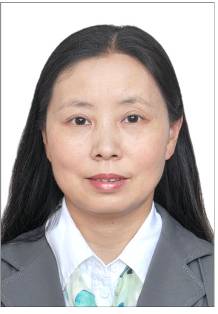 出生年月民  族民  族照片政治面貌籍  贯籍  贯照片学  历学  位学  位照片毕业学校所学专业所学专业工作单位职  务职  务专业技术职称主要特长或研究方向主要特长或研究方向地址和电话拟推荐进入的分委会（顾问团）拟推荐进入的分委会（顾问团）推广传播分委会推广传播分委会推广传播分委会推广传播分委会推广传播分委会工作经历（包括工作单位和职务，参与科学教育工作的相关情况）工作经历（包括工作单位和职务，参与科学教育工作的相关情况）学术情况（包括已发表的论文和著作、承担重大教育科研项目、获得表彰奖励情况及主要学术荣誉称号等相关情况）学术情况（包括已发表的论文和著作、承担重大教育科研项目、获得表彰奖励情况及主要学术荣誉称号等相关情况）本人所在单位（部门）意见本人所在单位（部门）意见                 盖章                                                            年   月   日                 盖章                                                            年   月   日                 盖章                                                            年   月   日                 盖章                                                            年   月   日                 盖章                                                            年   月   日推荐单位意见推荐单位意见                 中国青少年宫协会                                   年   月   日                 中国青少年宫协会                                   年   月   日                 中国青少年宫协会                                   年   月   日                 中国青少年宫协会                                   年   月   日                 中国青少年宫协会                                   年   月   日